Mental Health Reform: Policy & Research Assistant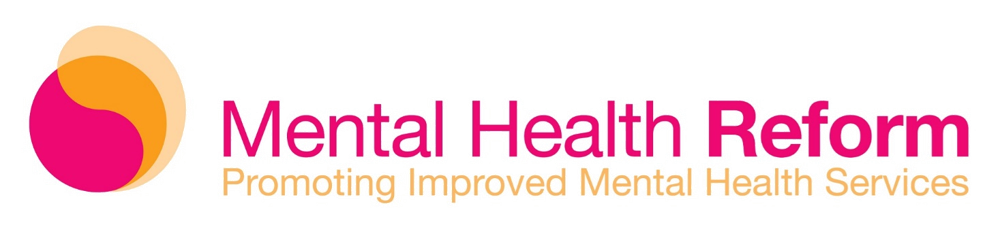 Mental Health Reform is currently seeking to recruit a full-time, temporary Policy & Research Assistant.About Mental Health Reform: Mental Health Reform (MHR) is the national coalition driving reform of Ireland’s mental health services and supports. Our vision is of an Ireland where everyone can access the support that they need in their community to achieve their best possible mental health. With more than 70 member organisations and thousands of individual supporters, MHR provides a coordinated voice to Government, its agencies, the Oireachtas and the general public on mental health issues.Position summary:The Policy & Research Assistant will play an important role in conducting qualitative research (including the facilitation of interviews and/or focus groups, analysis of qualitative data and report writing), desk research, the drafting of policy documents and in organising policy and research-based events. A key focus of the Policy & Research Assistant’s role will include carrying out qualitative research as part of MHR’s project on identifying the experiences of LGBTI+ individuals of the mental health services in Ireland. Application process: To apply for the above post, please send your letter of application and up to date CV via email to kmitchell@mentalhealthreform.ie. Any enquiries about the post should be emailed to this address also. Applications will be reviewed as received and the process will close once a suitable candidate is identified.Full details of the post can be found in the attached job description. 